Premature Baby Bootie Pattern Large and Newborn sizes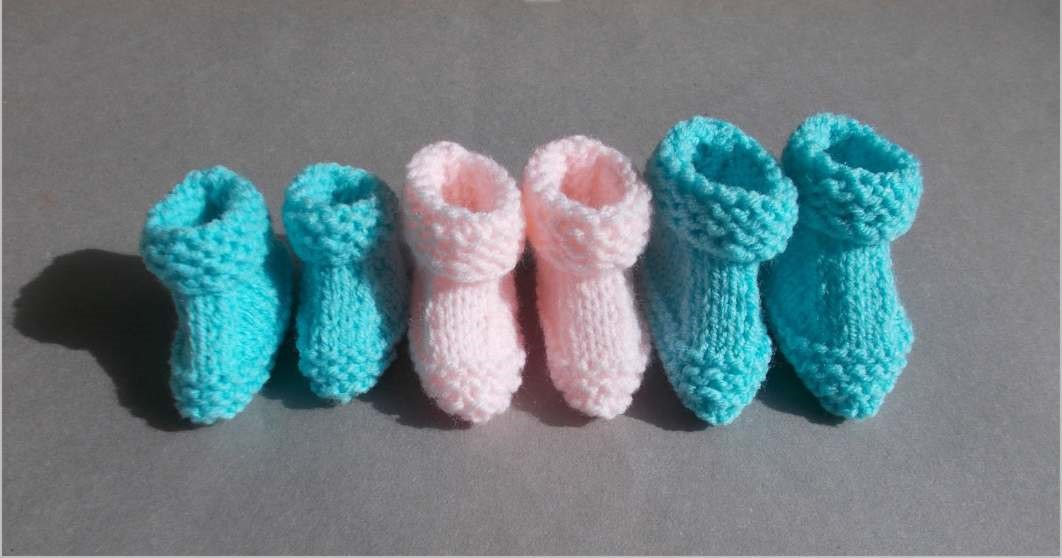 This pattern was developed by Marianna from Marianna’s Lazy Daisy Days and has kindly provided LLTF with permission to use it for our community. For information about Marianna’s patterns please visit: https://mariannaslazydaisydays.blogspot.com/2015/07/little-babbity-prematurebaby-set.html Note: Knitting the last row of the booties and casting off with larger knitting needles will make the top of the booties less restricting.  Babbity Baby  Booties - Large Premature Baby  Length of sole:      3 ¼” (8.5cm) Instructions:                   Make two booties the same Cast on 33sts Knit 9 rows 10th Row:     Purl 11th Row:     K13, k2tog, k3, s1, k1, psso, k13 12th Row:     P12, p2tog tbl, p3, p2tog, p12 13th Row:     K11, k2tog, k3, s1, k1, psso, k11 14th Row:     P10, p2tog tbl, p3, p2tog, p10 15th Row:     K9, k2tog, k3, s1, k1, psso, k9 16th Row:     P8, p2tog tbl, p3, p2tog, p8                         17th Row:     K7, k2tog, k3, s1, k1, psso, k7           (19sts) 18th Row:     Purl                                          19th Row:     Knit 20th Row:     Purl Knit 7 rows Cast off  LOOSELY  Sew seam along the sole Sew back seam Darn away ends Fold down cuff * * * * * Babbity Baby  Booties - Newborn Baby Length of sole:      3 ½ ” (9cm) Instructions:                   Make two booties the same Cast on 36sts Knit 9 rows 10th Row:     Purl 11th Row:     K14, k2tog, k4, s1, k1, psso, k14 12th Row:     P13, p2tog tbl, p4, p2tog, p13 13th Row:     K12, k2tog, k4, s1, k1, psso, k12 14th Row:     P11, p2tog tbl, p4, p2tog, p11 15th Row:     K10, k2tog, k4, s1, k1, psso, k10 16th Row:     P9, p2tog tbl, p4, p2tog, p9                         17th Row:     K8, k2tog, k4, s1, k1, psso, k8           (22sts) 18th Row:     Purl                                          19th Row:     Knit 20th Row:     Purl Repeat the last 2rows once more Knit 7 rows Cast off  LOOSELY  Sew seam along the sole Sew back seam Darn away ends Fold down cuff 